Вопросы 13 зачетаЧто называют проводниками?Электронный газЭлектростатическое поле внутри проводника (с объяснением)Электростатическая индукцияЭлектрический заряд проводникаЭлектростатическая защита  с примерами (опыты)Что называют диэлектриками?2 вида диэлектриковЭлектрический дипольПоляризация полярных диэлектриков (с объяснением и с рис.)Поляризация  (определение)Поляризация неполярных диэлектриков (с объяснением)Диэлектрическая проницаемость среды (Физический смысл эпсилон)Закон Кулона для зарядов в диэлектрикеЭлектростатическая энергия (определение)Работа при перемещении заряда в однородном  электростатическом поле (формула)Свойства поля  (1.  Работа поля не зависит от формы траектории и 2)  Работа поля по замкнутой траектории  равна 0)Почему электростатическое поле является потенциальным, а электрические силы консервативными? Работа поля как изменение потенциальной энергии (формула)Потенциальная энергия заряда в однородном электростатическом поле (формула)Потенциальная энергия взаимодействия точечных зарядов (формула)Потенциал точки электростатического поля (формула, определение)Единица измерения потенциала Потенциал однородного поля (формула) Разность потенциалов (формула, определение, единица измерения) Потенциал поля точечного заряда (формула)Выучить: если поле создается несколькими зарядами, то потенциал данного поля системы зарядов равен алгебраической сумме потенциалов полей всех этих зарядов: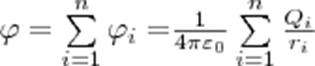 Помнить: потенциал – энергетическая характеристика поля, скалярная величина 